4. Команда проекту (члени організації-заявника та залучені фахівці, за трудовим договором або угодою цивільно-правового характеру, а також ті, хто надає послуги як ФОП)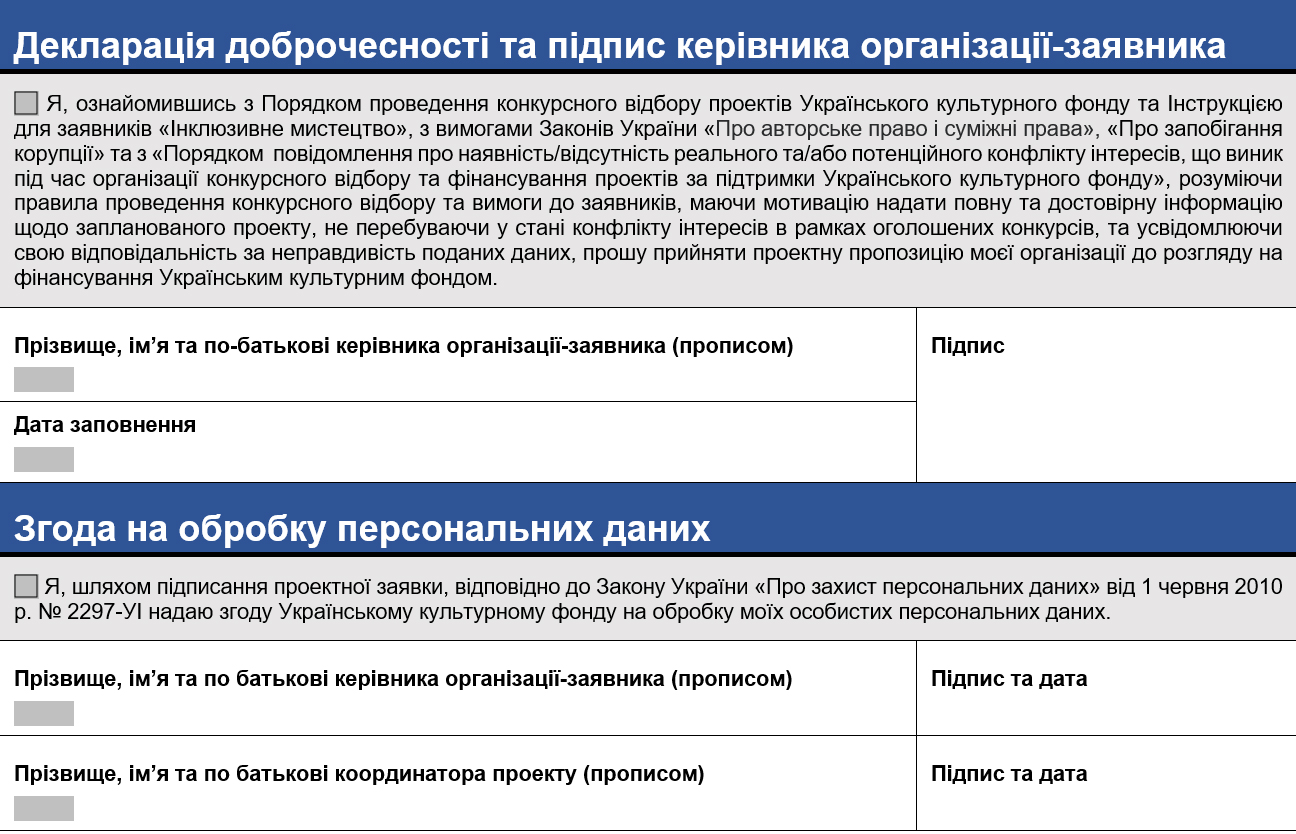 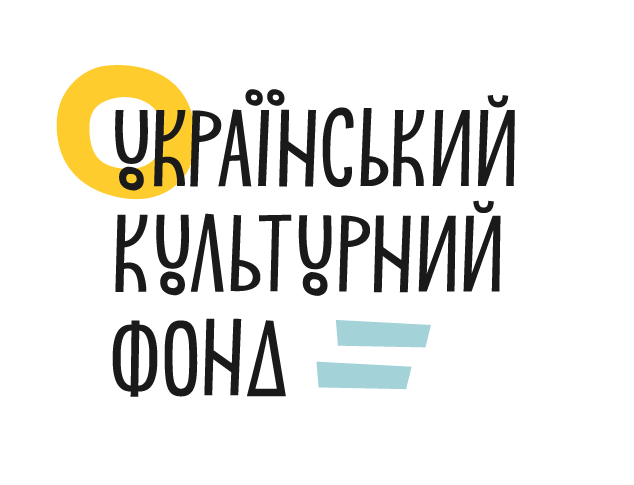 Заявка на фінансуванняв рамках програми «Мережі й аудиторії» Заявка на фінансуванняв рамках програми «Мережі й аудиторії» Заявка на фінансуванняв рамках програми «Мережі й аудиторії» Заявка на фінансуванняв рамках програми «Мережі й аудиторії» Інструкція для заявника:1.Заповнити заявку в програмі Word (з додатками).2.Роздрукувати в хорошій якості (з додатками).3.Поставити дату, підпис та печатку (у разі наявності) на кожній сторінці та у місцях, відведених на проектній заявці (додатки є частиною проектної заявки). 4.Відсканувати в форматі PDF та надіслати одним файлом* (проектна заявка + додатки) через сайт https://ucf.in.ua/ *Рекомендуємо оптимізувати PDF-файл (зменшити розмір)5. Оригінал заявки разом з іншими документами аплікаційного пакету надіслати на адресу: вул. Лаврська 10-12  м. Київ, 01010, Український культурний фонд (програма «Мережі й аудиторії»)Інструкція для заявника:1.Заповнити заявку в програмі Word (з додатками).2.Роздрукувати в хорошій якості (з додатками).3.Поставити дату, підпис та печатку (у разі наявності) на кожній сторінці та у місцях, відведених на проектній заявці (додатки є частиною проектної заявки). 4.Відсканувати в форматі PDF та надіслати одним файлом* (проектна заявка + додатки) через сайт https://ucf.in.ua/ *Рекомендуємо оптимізувати PDF-файл (зменшити розмір)5. Оригінал заявки разом з іншими документами аплікаційного пакету надіслати на адресу: вул. Лаврська 10-12  м. Київ, 01010, Український культурний фонд (програма «Мережі й аудиторії»)Інструкція для заявника:1.Заповнити заявку в програмі Word (з додатками).2.Роздрукувати в хорошій якості (з додатками).3.Поставити дату, підпис та печатку (у разі наявності) на кожній сторінці та у місцях, відведених на проектній заявці (додатки є частиною проектної заявки). 4.Відсканувати в форматі PDF та надіслати одним файлом* (проектна заявка + додатки) через сайт https://ucf.in.ua/ *Рекомендуємо оптимізувати PDF-файл (зменшити розмір)5. Оригінал заявки разом з іншими документами аплікаційного пакету надіслати на адресу: вул. Лаврська 10-12  м. Київ, 01010, Український культурний фонд (програма «Мережі й аудиторії»)Розділ І: Візитна картка проектної заявкиРозділ І: Візитна картка проектної заявкиРозділ І: Візитна картка проектної заявкиРозділ І: Візитна картка проектної заявкиРозділ І: Візитна картка проектної заявкиРозділ І: Візитна картка проектної заявкиРозділ І: Візитна картка проектної заявкиЛОТи(потрібно обрати один варіант)ЛОТи(потрібно обрати один варіант)Школа культурного менеджментуУчасть у заходах міжнародних мережРозвиток аудиторіЇШкола культурного менеджментуУчасть у заходах міжнародних мережРозвиток аудиторіЇШкола культурного менеджментуУчасть у заходах міжнародних мережРозвиток аудиторіЇШкола культурного менеджментуУчасть у заходах міжнародних мережРозвиток аудиторіЇШкола культурного менеджментуУчасть у заходах міжнародних мережРозвиток аудиторіЇТип проекту(потрібно обрати один варіант)Тип проекту(потрібно обрати один варіант) індивідуальний проект проект національної співпраці проект міжнародної співпраці індивідуальний проект проект національної співпраці проект міжнародної співпраці індивідуальний проект проект національної співпраці проект міжнародної співпраці індивідуальний проект проект національної співпраці проект міжнародної співпраці індивідуальний проект проект національної співпраці проект міжнародної співпраціСектор культури і мистецтв(потрібно обрати один варіант)Сектор культури і мистецтв(потрібно обрати один варіант) візуальне мистецтво аудіальне мистецтво аудіовізуальне мистецтво дизайн та мода перформативне та сценічне мистецтво культурна спадщина література та видавнича справа культурні та креативні індустрії візуальне мистецтво аудіальне мистецтво аудіовізуальне мистецтво дизайн та мода перформативне та сценічне мистецтво культурна спадщина література та видавнича справа культурні та креативні індустрії візуальне мистецтво аудіальне мистецтво аудіовізуальне мистецтво дизайн та мода перформативне та сценічне мистецтво культурна спадщина література та видавнича справа культурні та креативні індустрії візуальне мистецтво аудіальне мистецтво аудіовізуальне мистецтво дизайн та мода перформативне та сценічне мистецтво культурна спадщина література та видавнича справа культурні та креативні індустрії візуальне мистецтво аудіальне мистецтво аудіовізуальне мистецтво дизайн та мода перформативне та сценічне мистецтво культурна спадщина література та видавнича справа культурні та креативні індустріїНазва проектуНазва проекту англійською мовою Назва проекту англійською мовою Назва проекту англійською мовою Назва проекту англійською мовою Назва проекту англійською мовою Назва проекту англійською мовою Назва проекту англійською мовою Короткий опис проекту (до 100 слів)Короткий опис проекту (до 100 слів)Короткий опис проекту (до 100 слів)Короткий опис проекту (до 100 слів)Короткий опис проекту (до 100 слів)Короткий опис проекту (до 100 слів)Короткий опис проекту (до 100 слів)Короткий опис проекту англійською мовою (до 100 слів)Короткий опис проекту англійською мовою (до 100 слів)Короткий опис проекту англійською мовою (до 100 слів)Короткий опис проекту англійською мовою (до 100 слів)Короткий опис проекту англійською мовою (до 100 слів)Короткий опис проекту англійською мовою (до 100 слів)Короткий опис проекту англійською мовою (до 100 слів)Загальний бюджет проекту (в гривнях)Загальний бюджет проекту (в гривнях)Загальний бюджет проекту (в гривнях)Загальний бюджет проекту (в гривнях)Загальний бюджет проекту (в гривнях)Загальний бюджет проекту (в гривнях)Загальний бюджет проекту (в гривнях)Запитувана сума від Українського культурного фонду (в гривнях)Запитувана сума від Українського культурного фонду (в гривнях)Запитувана сума від Українського культурного фонду (в гривнях)Запитувана сума від Українського культурного фонду (в гривнях)Запитувана сума від Українського культурного фонду (в гривнях)Запитувана сума від Українського культурного фонду (в гривнях)Запитувана сума від Українського культурного фонду (в гривнях)Інші джерела фінансування проекту (окрім гранту Українського культурного фонду)Серед можливих: міські бюджети або бюджети громад, кошти організації-заявника, кошти організацій-партнерів, інші державні або приватні донорські кошти, кошти спонсорів або меценатів. Просимо надати конкретний перелік та найменуванняІнші джерела фінансування проекту (окрім гранту Українського культурного фонду)Серед можливих: міські бюджети або бюджети громад, кошти організації-заявника, кошти організацій-партнерів, інші державні або приватні донорські кошти, кошти спонсорів або меценатів. Просимо надати конкретний перелік та найменуванняІнші джерела фінансування проекту (окрім гранту Українського культурного фонду)Серед можливих: міські бюджети або бюджети громад, кошти організації-заявника, кошти організацій-партнерів, інші державні або приватні донорські кошти, кошти спонсорів або меценатів. Просимо надати конкретний перелік та найменуванняІнші джерела фінансування проекту (окрім гранту Українського культурного фонду)Серед можливих: міські бюджети або бюджети громад, кошти організації-заявника, кошти організацій-партнерів, інші державні або приватні донорські кошти, кошти спонсорів або меценатів. Просимо надати конкретний перелік та найменуванняІнші джерела фінансування проекту (окрім гранту Українського культурного фонду)Серед можливих: міські бюджети або бюджети громад, кошти організації-заявника, кошти організацій-партнерів, інші державні або приватні донорські кошти, кошти спонсорів або меценатів. Просимо надати конкретний перелік та найменуванняІнші джерела фінансування проекту (окрім гранту Українського культурного фонду)Серед можливих: міські бюджети або бюджети громад, кошти організації-заявника, кошти організацій-партнерів, інші державні або приватні донорські кошти, кошти спонсорів або меценатів. Просимо надати конкретний перелік та найменуванняІнші джерела фінансування проекту (окрім гранту Українського культурного фонду)Серед можливих: міські бюджети або бюджети громад, кошти організації-заявника, кошти організацій-партнерів, інші державні або приватні донорські кошти, кошти спонсорів або меценатів. Просимо надати конкретний перелік та найменуванняМісце або місця проведення проекту (міста, регіони, країни)Місце або місця проведення проекту (міста, регіони, країни)Місце або місця проведення проекту (міста, регіони, країни)Місце або місця проведення проекту (міста, регіони, країни)Місце або місця проведення проекту (міста, регіони, країни)Місце або місця проведення проекту (міста, регіони, країни)Місце або місця проведення проекту (міста, регіони, країни)Термін реалізації проектуТермін реалізації проектуДата початкуДата початкуДата завершенняДата завершенняРозділ ІІ: Інформація про координатора проектуРозділ ІІ: Інформація про координатора проектуРозділ ІІ: Інформація про координатора проектуРозділ ІІ: Інформація про координатора проектуПрізвище, ім’я та по батьковіПрізвище, ім’я та по батьковіПрізвище, ім’я та по батьковіПрізвище, ім’я та по батьковіКонтактні даніЕлектронна поштаНомер телефонуПосада в організаціїПосада в організаціїПосада в організаціїПосада в організаціїРозділ ІІІа: Інформація про організацію-заявникаРозділ ІІІа: Інформація про організацію-заявникаРозділ ІІІа: Інформація про організацію-заявникаПовна назва організації-заявникаПовна назва організації-заявникаПовна назва організації-заявника англійською мовоюПовна назва організації-заявника англійською мовоюПрізвище, ім’я та по батькові керівника організаціїПрізвище, ім’я та по батькові керівника організаціїКонтакти керівникаЕлектронна поштаНомер телефонуНомер телефонуПравова форма організаціїПравова форма організаціїКод ЄДРПОУ організаціїКод ЄДРПОУ організаціїЮридична адреса організаціїФізична адреса організаціїПоштова адреса організації Веб-сайт організації, посилання на сторінки в соціальних мережахВеб-сайт організації, посилання на сторінки в соціальних мережахРозділ ІІІб: Інформація про організацію-заявникаОсновні/стратегічні напрями діяльності організаціїОбґрунтування відповідності заявленого проекту основним/стратегічним напрямам діяльності організаціїНаявність матеріально-технічної базиПриклади успішно реалізованих проектів, попередні грантиРозділ IV: Інформація про організацію-партнераРозділ IV: Інформація про організацію-партнераРозділ IV: Інформація про організацію-партнераРозділ IV: Інформація про організацію-партнераРозділ IV: Інформація про організацію-партнераРозділ IV: Інформація про організацію-партнераПовна назва організації-партнераПовна назва організації-партнераПовна назва організації-партнераПовна назва організації-партнераПовна назва організації-партнераПовна назва організації-партнераПовна назва організації-партнера англійською мовоюПовна назва організації-партнера англійською мовоюПовна назва організації-партнера англійською мовоюПовна назва організації-партнера англійською мовоюПовна назва організації-партнера англійською мовоюПовна назва організації-партнера англійською мовоюПрізвище, ім’я та по батькові керівника організації-партнераПрізвище, ім’я та по батькові керівника організації-партнераПрізвище, ім’я та по батькові керівника організації-партнераПрізвище, ім’я та по батькові керівника організації-партнераПрізвище, ім’я та по батькові керівника організації-партнераПрізвище, ім’я та по батькові керівника організації-партнераКонтакти керівникаЕлектронна поштаЕлектронна поштаНомер телефонуНомер телефонуПравова форма організаціїПравова форма організаціїПравова форма організаціїПравова форма організаціїПравова форма організаціїПравова форма організаціїКод ЄДРПОУ організаціїКод ЄДРПОУ організаціїКод ЄДРПОУ організаціїКод ЄДРПОУ організаціїКод ЄДРПОУ організаціїКод ЄДРПОУ організаціїЮридична адреса організаціїЮридична адреса організаціїФізична адреса організаціїПоштова адреса організаціїВеб-сайт організації, посилання на сторінку у соціальних мережахВеб-сайт організації, посилання на сторінку у соціальних мережахВеб-сайт організації, посилання на сторінку у соціальних мережахВеб-сайт організації, посилання на сторінку у соціальних мережахВеб-сайт організації, посилання на сторінку у соціальних мережахВеб-сайт організації, посилання на сторінку у соціальних мережахОсновні напрями діяльності організаціїОсновні напрями діяльності організаціїОсновні напрями діяльності організаціїОсновні напрями діяльності організаціїОсновні напрями діяльності організаціїОсновні напрями діяльності організаціїНаявність матеріально-технічної бази та обладнання для реалізації проектівНаявність матеріально-технічної бази та обладнання для реалізації проектівНаявність матеріально-технічної бази та обладнання для реалізації проектівНаявність матеріально-технічної бази та обладнання для реалізації проектівНаявність матеріально-технічної бази та обладнання для реалізації проектівНаявність матеріально-технічної бази та обладнання для реалізації проектівПриклади найбільш успішно реалізованих проектів, попередні грантиПриклади найбільш успішно реалізованих проектів, попередні грантиПриклади найбільш успішно реалізованих проектів, попередні грантиПриклади найбільш успішно реалізованих проектів, попередні грантиПриклади найбільш успішно реалізованих проектів, попередні грантиПриклади найбільш успішно реалізованих проектів, попередні грантиРозділ V: Інформація про партнерство(-а)Обґрунтування вибору організації-партнера (організацій-партнерів)Чому саме цей(-ці) партнер(-и) був(-ли) обраний(-ими) для реалізації спільного проекту? Чи співпрацював заявник з ним(-и) раніше? Як реалізований проект вплине на розвиток організації-заявника, організації-партнера(-ів) та партнерства в цілому?Розподілення ролей в партнерствіЯка сфера відповідальності та ступінь залучення кожного з партнерів в партнерстві: як організації-заявника так й організації-партнера?Розділ VІ: Детальний опис проекту1. Актуальність проектуЧому запропонований проект є актуальним для загального культурного контексту в цілому, та заявника зокрема? В чому полягає важливість та унікальність проекту? З якою проблематикою працює проект? Чи проект пропонує цікаве та альтернативне рішення в контексті проблематики, що вже існує? Чи був проект частково чи повністю втілений раніше? Як проект доповнює вже наявні культурні ініціативи, на локальному / регіональному / національному/ міжнародному рівнях?2. Мета, цілі та завдання проектуЗ якою метою реалізовується проект? Яких конкретних цілей планується досягти втіленням цього проекту? Якими є індикатори досягнення цілей? Які завдання планується виконати під час реалізації проекту?3. Результати проектуЯкими є короткострокові результати проекту? Якими є довгострокові результати проекту? Якими будуть кількісні та якісні показники досягання результатів?Прізвище, ім’я та по батькові кожного члена проектної командиФункціональні обов’язки в проектіВідповідний досвід5. Робочий план та терміни реалізації проектуПросимо заповнити Додаток 1 до Проектної заявки.6. Цільові аудиторіїЯка(-і) група(-и) людей безпосередньо братиме участь та / або скористається кінцевими результатами проекту? Яким чином були визначені їхні потреби, зацікавленості та інтереси? Чи кінцеві результати проекту повністю задовольнять потреби та інтереси обраної(-их) групи(-п) людей? Яким чином цільові групи будуть залучені до участі в проекті або до використання кінцевих результатів проекту?7. Управління проектом та проектні ризикиЧи має проект план моніторингу та оцінки рівня ефективності управління та реалізації проекту? Які методи та індикатори використовуватимуться для оцінки ефективності управління та реалізації проектом? Чи заходи з оцінки ефективності управління та реалізації проекту відображені в робочому плані? Які ризики передбачає проект? Яку стратегію обиратиме проект для зменшення цих ризиків?8. Інформаційний супровід та комунікаційна стратегія проектуЯкі методи та канали комунікації, які ключові слова та повідомлення, яких спікерів обрано для поширення інформації про проект серед цільових аудиторій, партнерів та ширших аудиторій? Які медіа-партнери братимуть участь у реалізації проекту? З якими лідерами думок та ЗМІ планується співпраця? 9. Сталість проектуЯким чином забезпечуватиметься вільний доступ до напрацювань та / або кінцевих результатів проекту? Які заходи проводитимуться й після закінчення проекту? Як організація планує ділитися здобутим досвідом з іншими організаціями? Чи планує організація мережувати запропонований проект? Чи планується створення партнерств з іншими організаціями, поза межами проекту?10. Інша інформаціяПросимо заповнити Додаток 2 до Проектної заявкиДодаток 1.Робочий план та терміни реалізаціїДодаток 1.Робочий план та терміни реалізаціїДодаток 1.Робочий план та терміни реалізаціїДодаток 1.Робочий план та терміни реалізаціїДодаток 1.Робочий план та терміни реалізації1.Робочий план та термін реалізації проекту є обов’язковим Додатком до Заявки.2.Заповнюється відповідно до потреб проекту, що подається на грант від УКФ1.Робочий план та термін реалізації проекту є обов’язковим Додатком до Заявки.2.Заповнюється відповідно до потреб проекту, що подається на грант від УКФ1.Робочий план та термін реалізації проекту є обов’язковим Додатком до Заявки.2.Заповнюється відповідно до потреб проекту, що подається на грант від УКФПРИКЛАД ОФОРМЛЕННЯПРИКЛАД ОФОРМЛЕННЯПРИКЛАД ОФОРМЛЕННЯПРИКЛАД ОФОРМЛЕННЯПРИКЛАД ОФОРМЛЕННЯПРИКЛАД ОФОРМЛЕННЯПРИКЛАД ОФОРМЛЕННЯПРИКЛАД ОФОРМЛЕННЯЗахід, вид діяльності (можуть змінюватися в залежності від змісту проекту)10.201911.201912.2019Відповідальний член командиВідповідальний член командиПоказники перевірки виконання заходуБюджет заходу(грн) Оформлення договірних відносин з членами команди Підготовка заходу ..Відбір учасниківОренда приміщень….3. Проведення заходу..…Інформаційний супровідРозміщення прес-анонсуСтворення ФБ-сторінки….Підготовка звітностіПідготовка фінансового звітуПідготовка змістового звітуПідготовка висновку аудитора ….…Додаток 2.2Критерії та методи відбору учасників Школи культурного менеджменту1.Сформулюйте опис кількісних та якісних показників цільової аудиторії та методів відбору учасників;2. Критерії відбору учасників Школи культурного менеджменту є обов’язковим Додатком до Заявки.Додаток 2.3CV лекторів і тренерів  Школи культурного менеджменту1. Додайте CV лекторів і тренерів із зазначенням досвіду їх роботи на подібних проектах;2.  CV лекторів і тренерів Школи культурного менеджменту є обов’язковим Додатком до Заявки.